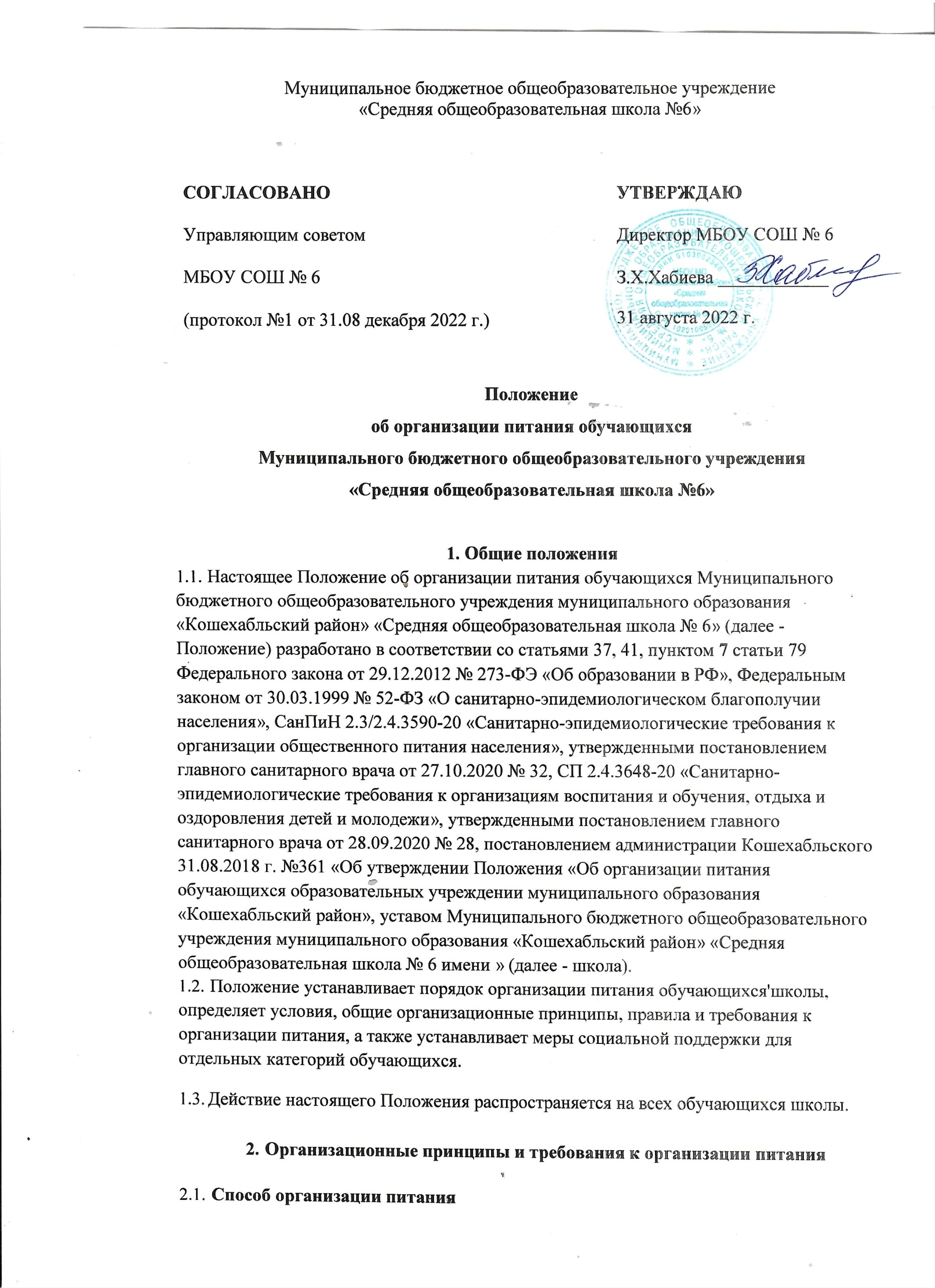 Положение об организации питания обучающихся Муниципального бюджетного общеобразовательного учреждения«Средняя общеобразовательная школа №6»Общие положенияНастоящее Положение об организации питания обучающихся Муниципального бюджетного общеобразовательного учреждения муниципального образования «Кошехабльский район» «Средняя общеобразовательная школа № 6» (далее - Положение) разработано в соответствии со статьями 37, 41, пунктом 7 статьи 79 Федерального закона от 29.12.2012 № 273-ФЭ «Об образовании в РФ», Федеральным законом от 30.03.1999 № 52-ФЗ «О санитарно-эпидемиологическом благополучии населения», СанПиН 2.3/2.4.3590-20 «Санитарно-эпидемиологические требования к организации общественного питания населения», утвержденными постановлением главного санитарного врача от 27.10.2020 № 32, СП 2.4.3648-20 «Санитарно- эпидемиологические требования к организациям воспитания и обучения, отдыха и оздоровления детей и молодежи», утвержденными постановлением главного санитарного врача от 28.09.2020 № 28, постановлением администрации Кошехабльского 31.08.2018 г. №361 «Об утверждении Положения «Об организации питания обучающихся образовательных учреждении муниципального образования «Кошехабльский район», уставом Муниципального бюджетного общеобразовательного учреждения муниципального образования «Кошехабльский район» «Средняя общеобразовательная школа № 6 имени » (далее - школа).Положение устанавливает порядок организации питания обучающихся'школы, определяет условия, общие организационные принципы, правила и требования к организации питания, а также устанавливает меры социальной поддержки для отдельных категорий обучающихся.Действие настоящего Положения распространяется на всех обучающихся школы.Организационные принципы и требования к организации питанияСпособ организации питанияШкола самостоятельно обеспечивает предоставление питания обучающимся на базе школьной столовой и пищеблока. Обслуживание обучающихся осуществляется штатными работниками школы, имеющими соответствующую квалификацию, прошедшими предварительный (при поступлении на работу) и периодический медицинские осмотры, профессиональную гигиеническую подготовку , имеющими личную медицинскую книжку установленного образца.Предоставление питания обучающихся организуют назначенные приказом директора школы ответственные работники из числа заместителей, педагогов и обслуживающего персонала школы.По вопросам организации питания школа взаимодействует с родителями (законными представителями) обучающихся, с управлением образования «Кошехабльский район», территориальным органом Роспотребнадзора.Питание обучающихся организуется в соответствии с требованиями СП 2.4.3648- 20, СанПиН 2.3/2.4.3590-20 и ТР ТС 021/2011 и другими федеральными, региональными и муниципальными нормативными актами, регламентирующими правила предоставления питания.Режим питанияГорячее питание обучающимся предоставляется в учебные дни и часы работы школы пять дней в неделю - с понедельника по пятницу включительно. Питание не предоставляется в дни каникул и карантина, выходные и праздничные дни.В случае проведения мероприятий, связанных с выходом или выездом обучающихся из здания школы, режим предоставления питания переводится на специальный график, утверждаемый приказом директора школы.Условия организации питанияВ соответствии с требованиями СП 2.4.3648-20, СанПиН 2.3/2.4.3590-20 и ТР ТС 021/2011 в школе выделены производственные помещения для приема и хранения продуктов, приготовления пищевой продукции. Производственные помещения оснащаются механическим, тепловым и холодильным оборудованием, инвентарем, посудой и мебелью.Закупка пищевых продукции и сырья осуществляется в соответствии с Федеральным законом от 05.04.2013 № 44-ФЗ «О контрактной системе в сфере закупок товаров, работ, услуг для обеспечения государственных и муниципальных нужд».Для организации питания работники школы ведут и используют следующие документы:приказ об организации горячего питания обучающихся;приказ о льготном горячем питании обучающихся; •»..приказ об организации питьевого режима обучающихся;меню приготавливаемых блюд;ежедневное меню;индивидуальное меню;технологические карты кулинарных блюд;ведомость контроля за рационом питания;программу производственного контроля;инструкцию по отбору суточных проб;инструкцию по правилам мытья кухонной посуды;гигиенический журнал (сотрудники);журнал учета температурного режима в холодильном оборудовании;журнал учета температуры и влажности в складских помещениях;журнал санитарно-технического состояния и содержания помещений пищеблока;контракты на поставку продуктов питания;графики дежурств;Меры по улучшению организации питания»В целях совершенствования организации питания обучающихся администрация школы совместно с классными руководителями:организует постоянную информационно-просветительскую работу по повышению уровня культуры питания обучающихся в рамках образовательной деятельности и внеурочных мероприятий;оформляет информационные стенды, посвященные вопросам формирования культуры питания;проводит с родителями (законными представителями) обучающихся беседы, лектории и другие мероприятия, посвященные вопросам роли питания в формировании здоровья человека, обеспечения ежедневного сбалансированного питания, развития культуры питания и пропаганды здорового образа жизни, правильного питания в домашних условиях;содействует созданию системы общественного информирования и общественной экспертизы организации школьного питания с учетом широкого использования потенциала управляющего и родительского совета;проводит мониторинг организации питания и направляет в местное управление образования сведения о показателях эффективности реализации мероприятий.Порядок предоставления питания и питьевого режима обучающимсяГорячее питаниеПредоставление горячего питания производится на добровольной основе с письменного заявления родителей (законных представителей) обучающегося, поданного на имя директора школы. Горячее питание предоставляется в зависимости от режима обучения и продолжительности нахождения обучающегося в школе. Кратность приемов определяется по нормам, установленным приложением 12 к СанПиН 2.3/2.4.3590-20.	Обучающемуся прекращается предоставление горячего питания, если:родитель (законный представитель) обучающегося предоставил заявление о прекращении обеспечения горячим питанием обучающегося;ребенок обучается с применением дистанционных технологий. Горячее питание возобновляется со дня возобновления обучения в стенах школы;обучающийся умер (признан судом в установленном порядке безвестно отсутствующим или объявлен умершим);обучающийся переведен или отчислен из школы;В случае возникновения причин для досрочного прекращения предоставления горячего питания обучающемуся директор школы в течение трех рабочих дней со дня установления причин для досрочного прекращения питания издает приказ о прекращении обеспечения обучающегося горячим питанием с указанием этих причин. Питание не предоставляется со дня, следующего за днем издания приказа о прекращении предоставления горячего питания обучающемуся.Для отпуска горячего питания обучающихся в течение учебного дня выделяются перемены длительностью 20 минут каждая.Предоставление питания организуется по классам в соответствии с графиком, утверждаемым директором школы. Г рафик составляется ответственным по питанию с учетом возрастных особенностей обучающихся, числа посадочных мест в обеденном зале и продолжительности учебных занятий.Отпуск блюд осуществляется по заявкам ответственных работников. Заявка на количество питающихся предоставляется ответственными работниками работникам пищеблока за три рабочих дня и уточняется накануне не позднее 14:00.Питьевой режимПитьевой режим обучающихся обеспечивается с помощью стационарных питьевых фонтанчиков.Свободный доступ к питьевой воде обеспечивается в течение всего времени пребывания обучающихся в школеПри организации питьевого режима соблюдаются правила и нормативы, установленные СанПиН 2.3/2.4.3590-20.Финансовое обеспечениеПитание обучающихся школы осуществляется за счет средств:федерального, регионального и местного бюджетов;родителей (законных представителей) обучающихся, предоставленных на питание детей (далее - родительская плата);внебюджетных источников - добровольных пожертвований от юридических и физических лиц, спонсорских средств.Питание за счет средств муниципального бюджетаБюджетные средства на обеспечение горячим питанием обучающихся выделяются в качестве меры социальной поддержки обучающимся из льготных категорий, перечисленных в пунктах 5.2-5.3 настоящего Положения.Питание за счет средств муниципального бюджета предоставляется обучающимся в порядке, установленном разделом 5 настоящего Положения.Обеспечение питанием обучающихся из льготных категорий производится исходя из фактических расходов по предоставлению питания согласно установленной распорядительным актом органа власти стоимости одного дня питания.Питание за счет средств родительской платыГорячее питание обучающихся за счет родительской платы производится на основании:заявления одного из родителей (законных представителей) обучающегося, составленного им по форме, установленной в приложении № 4 к настоящему Положению;договора о предоставлении питания за счет родительской платы, заключенного между школой и одним из родителей (законным представителем) обучающегося.Решение о предоставлении обучающемуся платного горячего питания оформляется приказом директора школы в течение трех дней со дня заключения между школой и родителем (законным представителем) обучающегося договора о предоставлении обучающемуся платного горячего питания. Право на получение горячего питания у обучающегося наступает со следующего учебного дня после издания приказа о предоставлении горячего питания и действует до окончания текущего учебного года или дня, следующего за днем издания приказа о прекращении обеспечения обучающегося горячим питанием.Обучающемуся прекращается предоставление горячего платного питания в случаях, перечисленных в пункте 3.1.2 настоящего Положения.Стоимость одного дня горячего питания обучающихся за счет родительской платы определяется с учетом мнения совета родителей и управляющего совета и утверждается приказом директора школы.Сумма платежа на горячее питание обучающихся за месяц устанавливается дифференцированно с учетом учебных дней в месяце. Начисление родительской платы производится с учетом табеля учета получения питания обучающимися.Горячее питание обучающихся за счет родительской платы осуществляется на условиях предоплаты. Родители (законные представители) вносят плату путем перечисления через отделения банков на лицевой счет школы с указанием класса, Ф. И. О. обучающегося (или лицевого счета) ежемесячно до 25-го числа месяца, предшествующего месяцу питания.О непосещении обучающимся школы родители (законные представители) ребенка обязаны сообщить классному руководителю. Сообщение должно поступить заблаговременно, то есть до наступления дня отсутствия обучающегося.При отсутствии обучающегося по уважительным причинам (при условии своевременного предупреждения классного руководителя о таком отсутствии) обучающийся снимается с горячего питания. Ответственный работник школы производит перерасчет стоимости питания, и оплаченные денежные средства засчитываются в будущий период.Организация питания за счет внебюджетных средствВнебюджетные средства школа направляет на организацию дополнительного питания всех категорий обучающихся.Меры социальной поддержкиПраво на получение мер социальной поддержки по предоставлению горячего питания возникает у обучающихся, отнесенных к одной из категорий, указанных в пунктах 5.2-5.3 настоящего Положения. При возникновении права на льготу по двум и более основаниям льготное питание предоставляется по одному основанию. Выбор льготы на питание осуществляет родитель (законный представитель) обучающегося. При изменении основания или утраты права на предоставление льгот родитель (законный представитель) обучающегося обязан в течение трехрабочих дней сообщить об этом представителю школы.На бесплатное двухразовое горячее питание (завтрак и обед) имеют право обучающиеся, отнесенные к категории: детей с ограниченными возможностями здоровья.На бесплатное одноразовое горячее питание (завтрак) имеют право обучающиеся 1-4 классов. Документ-основание, подтверждающий право на бесплатный прием пищи, - приказ о зачислении в школу.Бесплатное	одноразовое питание обучающимся 1-11 классов за счет средств бюджета муниципального образования «Кошехабльский район» предоставляется обучающимся, отнесенным к категории:дети- сироты и дети, оставшиеся без попечения родителей, а также-лицам, потерявшим в период обучения обоих родителей, или единственного родителя; обучающиеся, находящиеся в трудной жизненной ситуации;многодетных семей;детей с инвалидностью.Обучающемуся, который обучается в здании школы, не г. предоставляется бесплатное горячее питание и не выплачивается денежная компенсация его родителю (законному представителю), если обучающийся по любым причинам отсутствовал в школе в дни ее работы или в случае отказа от питания.Основанием для получения обучающимися мер социальной поддержки - горячего питания для обучающихся является предоставление в школу:с ограниченными возможностями здоровьязаявления одного из родителей (законных представителей) обучающегося, составленного по форме, установленной в приложении № 1 к настоящему Положению;копия документа, удостоверяющего личность родителя (законного представителя) обучающегося и его полномочия;копия документа удостоверяющего личность ребенка(свидетельство о рождении обучающегося, не достигшего возраста 14 лет, документ удостоверяющий личность обучающегося, достигшего возраста 14 лет ( паспорт гражданина Российской Федерации или временное удостоверение личности, выданное на период его замены))копия документа подтверждающего ограниченные возможности здоровья(соответствующее медицинское- заключение)детей-сирот, оставшихся без попечения родителей:копия документа, удостоверяющего личность законного представителя обучающегося и его полномочия;копия документа удостоверяющего личность ребенка(свидетельство о рождении обучающегося, не достигшего возраста 14 лет, документ удостоверяющий личность обучающегося, достигшего возраста 14 лет ( паспорт гражданина Российской Федерации или временное удостоверение личности, выданное на период его замены))один из документов, подтверждающих утрату обучающимся родительского попечения;а)	копия акта об оставлении ребенкаб)	копия заявления родителей (матери ребенка) о согласии на его усыновление;в)	копия решения суда о лишении родителей (родителя) родительских прав либо ограничении родителей (родителя) в родительских правах в отношении обучающегося;г)	копии свидетельств(свидетельства) о смерти родителей(родителя);д)	копия решения суда о признании родителей (родителя) безвестно отсутствующими (отсутствующим)е)	копия решения суда о признании родителей (родителя) умершими(умершим);ж)	копия решения суда о признании родителей (родителя) недееспособным ( недееспособным);з)	копия решения суда о признании родителей (родителя) ограничено дееспособным (ограничено дееспособным).для обучающихся , находящихся в трудной жизненной ситуации:заявление на получение льготного питания на обучающегося образовательного учреждения, находящегося в трудной жизненной ситуации, по форме, установленной настоящим Положением (приложение 1);один из следующих документов:а)	копия удостоверения беженца с указанием сведений о членах семьи , не достигших возраста 18 лет, лица, признанного беженцем;б)	копия удостоверения вынужденного переселенца с указанием сведений о членах семьи, не достигших возраста 18 лет, лица, признанного вынужденным переселенцем;в)	справку, выдаваемую территориальным органом социальной зациты населения Министерства труда и социального развития Республики Адыгея, подтверждающую статус малоимущей еЬмьи, с признанием периода, на который семья признана малоимущей;г)	справку из органа или учреждения системы профилактики безнадзорности и правонарушений несовершеннолетних -для обучающихся , оказавшихся в экстремальных условиях, жертв насилия, обучающихся с отклонениями в поведении, обучающихся, жизнедеятельность которых объективно нарушена в результате сложившихся обстоятельств и которые не могут преодолеть данные обстоятельства самостоятельно или с помощью семьи.Для предоставления вопроса об отнесении обучающегося образовательного учреждения к категории обучающихся , находящихся в трудной жизненной ситуации, в образовательном учреждении создается комиссия по отнесению обучающихся к категории обучающихся, находящихся в трудной жизненной ситуацииКомиссия в течение 10 рабочих дней со дня принятия заявления с одним из документов, указанным в Положении , рассматривает их и принимает решение об отнесении обучающегося образовательного учреждения к категории обучающегося , находящихся в трудной жизненной ситуации или об отказе в отнесении обучающегося образовательного учреждения к категории обучающихся , находящихся в трудной жизненной ситуации , и уведомляет об этом родителя )законного представителя) обучающегося.Основанием для отказа в отнесении обучающегося образовательного учреждения к категории обучающихся, находящихся в трудной жизненной ситуации , является непредставление документов указанных в данном пункте Положения.Решение об отказе в отнесении обучающегося образовательного учреждения к категории обучающихся , находящихся в трудной жизненной ситуации , может быть обжаловано в порядке установленном Федеральным законом от 2 мая 2006 года № 59-ФЗ «О порядке рассмотрения обращений граждан Российской Федерации», Гражданским процессуальным кодексом Российской Федерации, Кодексом административного судопроизводства Российской Федерации.для обучающихся детей-инвалидов:копия документа, удостоверяющего личность законного представителя обучающегося и его полномочия;копия документа удостоверяющего личность ребенка(свидетельство о рождении обучающегося, не достигшего возраста 14 лет, документ удостоверяющий личность обучающегося, достигшего возраста 14 лет ( паспорт гражданина Российской Федерации или временное удостоверение личности, выданное на период его замены))копия документа подтверждающего инвалидность ребенка( соответствующее медицинское заключение)Для получения питания обучающимся, указанным в данном пункте настоящего Положения необходимо подать заявление согласно приложения №2.для детей из многодетных семей:копия документа, удостоверяющего личность законного представителя обучающегося и его полномочия;копия документа удостоверяющего личность ребенка(свидетельство о рождении обучающегося, не достигшего возраста 14 лет, документ удостоверяющий личность обучающегося, достигшего возраста 14 лет ( паспорт гражданина Российской Федерации или временное удостоверение личности, выданное на период его замены));документы, подтверждающие состав семьи;документы подтверждающие , что обучающийся является членом многодетной семьи;Ответственный за организацию питания в образовательном учреждении, совместно с шеф-поваром, осуществляют ежедневный учет обучающихся , получающих льготное питание по классам.Питание на платной основе.Обучающиеся 1-11 классов, не отнесенные к льготным категориям обучающихся, указанным в части 5 настоящего положения имеют право на получение питания за счет средств родителей (законных представителей)Для получения питания обучающимися , указанным в пункте 671. настоящего Положения необходимо подать заявление согласно приложению№3 к настоящему Положению с приложением следующих документов:копия документа, удостоверяющего личность законного представителя обучающегося и его полномочия;копия документа удостоверяющего личность ребенка(свидетельство о рождении обучающегося, не достигшего возраста 14 лет, документ удостоверяющий личность обучающегося, достигшего возраста 14 лет ( паспорт гражданина Российской Федерации или временное удостоверение личности, выданное на период его замены)).Обязанности участников образовательных отношений при организациипитанияДиректор школы:ежегодно в начале учебного года издает приказ о предоставлении горячего питания обучающимся;несет ответственность за организацию горячего питания обучающихся в соответствии с федеральными, региональными и муниципальными нормативными актами, федеральными санитарными правилами и нормами, уставом школы и настоящим Положением;обеспечивает принятие локальных актов, предусмотренных настоящим Положением;назначает из числа работников школы ответственных за организацию питания и закрепляет их обязанности;обеспечивает рассмотрение вопросов организации горячего питания обучающихся на родительских собраниях, заседаниях управляющего совета школы, а также педагогических советах.Ответственный за питание осуществляет обязанности, установленные приказомдиректора школы.Завхоз школы:обеспечивает своевременную организацию ремонта технологического, механического и холодильного оборудования пищеблока;снабжает пищеблок достаточным количеством посуды, специальной одежды, санитарно-гигиеническими средствами, уборочным инвентарем.Работники пищеблока:выполняют обязанности в рамках должностной инструкции;вправе вносить предложения по улучшению организации питания.Классные руководители:представляют в пищеблок заявку об организации горячего питания обучающихся на следующий учебный день. В заявке обязательно указывается фактическое количество питающихся;уточняют представленную заявку об организации горячего питания обучающихся;ведут ежедневный табель учета полученных обучающимися обедов;не реже чем один раз в неделю предоставляют ответственному за организацию горячего питания в школе данные о количестве фактически полученных обучающимися обедов;осуществляют в части своей компетенции мониторинг организации горячего питания;предусматривают в планах воспитательной работы мероприятия, направленные на формирование здорового образа жизни детей, потребности в сбалансированном и рациональном питании, систематически выносят на обсуждение в ходе родительских собраний вопросы обеспечения обучающихся полноценным горячим питанием;выносят на обсуждение на заседаниях педагогического совета, совещаниях при директоре предложения по улучшению горячего питания.Родители (законные представители) обучающихся:представляют подтверждающие документы в случае, если ребенок относится к льготной категории детей;сообщают классному руководителю о болезни ребенка или его временном отсутствии в школе для снятия его с питания на период его фактического отсутствия, а также предупреждают медицинского работника, классного руководителя об имеющихся у ребенка аллергических реакциях на продукты питания и других ограничениях;ведут разъяснительную работу со своими детьми по привитию им навыков здорового образа жизни и правильного питания;вносят предложения по улучшению организации горячего питания в школе;Контроль за организацией питанияКонтроль качества и безопасности организации питания основан на принципах ХАССП и осуществляется на основании программы производственного контроля, утвержденной директором школы.Дополнительный контроль организации питания может осуществляться родительской общественностью. Порядок проведения такого вида контроля определяется локальным актом школы.9. ОтветственностьВсе работники школы, отвечающие за организацию питания, несут ответственность за вред, причиненный здоровью детей, связанный с неисполнением или ненадлежащим исполнением обязанностей.Родители (законные представители) обучающихся несут предусмотренную действующим законодательством ответственность за неуведомление школы о наступлении обстоятельств, лишающих их права на получение льготного питания для ребенка.Работники школы, виновные в нарушении требований организации питания, привлекаются к дисциплинарной и материальной ответственности, а в случаях, установленных законодательством Российской Федерации, - к гражданско-правовой, административной и уголовной ответственности в порядке, установленном федеральными законами.